Самооценка успешности участия в проекте «Жизнь животных в эко парках».Замечательно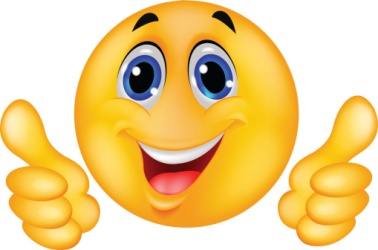 Хорошо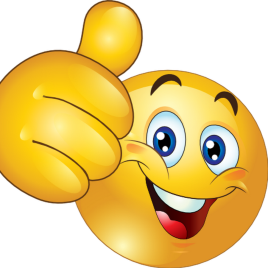 Я мог бы сделать лучше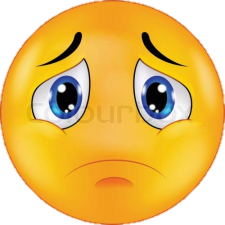 Я нашел интересную информацию об удивительных животных.Я подобрал замечательные картинки   для оформления презентации.Я построил из лего красивых животных. Мы с друзьями оформили красивый макет места обитания наших животных.Я учусь говорить четко и понятно, чтобы меня интересно было слушать другим ребятам.Мне интересно послушать, что будут рассказывать мои товарищи.